National Federation of the Blind of Connecticutat New Britain Stadium           Catch the Future Stars of the Major Leagues!Fireworks after the GameSaturday, August 19, 2017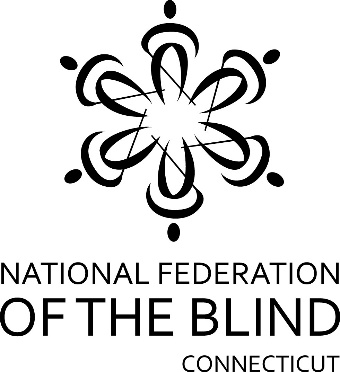 National Federation of the Blind of CT Fundraiser& Fun Night at the New Britain BeesTickets are only $13.00. A Portion of the proceeds raisedwill benefit the National Federation of the Blind of CT!Come out & show your support for theNational Federation of the Blind of CT!Experience the fun & excitement of Bees baseball with family & friends@!National Federation of the Blind of CT Fundraiser at New Britain StadiumJuly 30, 2016        Gates Open: 5:30 PM           Game Time: 6:35 PMChildren 4 & under are free. Parking is an additional fee at the gameName: ___________________________________________________________Address: __________________________________________________________Phone: _____________________ E-mail: ________________________________RSVP by July 16th! Please return your form with payment to Rich Ireland, NFB of CT, 477 Connecticut Blvd, Ste 217, East Hartford, CT 06108Note “New Britain Bees Tickets” on the envelope/Checks payable to: NFB of CTQuestions? Contact Rich at 860-747-5646 or rirelendjr@aol.com